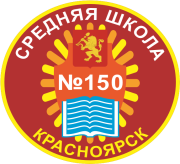 МУНИЦИПАЛЬНОЕ АВТОНОМНОЕ ОБЩЕОБРАЗОВАТЕЛЬНОЕ УЧРЕЖДЕНИЕ «СРЕДНЯЯ ШКОЛА № 150» 660077, г. Красноярск, ул. Алексеева, 95 тел.8(3912)276-05-56, E-mail: shkola150@yandex.ru  	СОГЛАСОВАНО 	 	УТВЕРЖДАЮ 	Педагогический Совет 	Директор  	МАОУ СШ № 150 	МАОУ СШ №150 	 	________Л.В.Коматкова 	Протокол №_____  	Приказ №_____  	от___________201___ 	от __________201__ ПОЛОЖЕНИЕ о структурном подразделении  «Центр дополнительного образования детей» г. Красноярск Общие положения. 1.1. Положение о структурном подразделении «Центра дополнительного образования детей» МАОУ СШ № 150 разработано в соответствии с Законом № 273 29.12.2012 г РФ «Об образовании» и на основании приказа Министерства образования и науки РФ от 29 августа 2-13г № 1008 «Об утверждении порядка организации и осуществления образовательной деятельности по дополнительным общеобразовательным программам» Устава МАОУ СШ №150. 2.Дополнительное образование детей создано в целях реализации процесса становления личности, разностороннего развития личности в разнообразных развивающих     средах.     Дополнительное     образование    детей     явля ется равноправным,  взаимодополняющим  компонентом  базового  образования, удовлет воряющим потребности детей в самообразовании. Основными задачами дополнительного образования являются: -обеспечение необходимых условий для личностного развития, укрепления здоровья, профессионального самоопределения и творческого труда детей в возрасте преимущественно от 6,6 до 18 лет в их свободное (внеучебное) время; -адаптация их к жизни в обществе; -формирование общей культуры; -организация содержательного досуга; -удовлетворение потребности детей в занятиях физической культурой и спортом. Деятельность 	школы 	по 	дополнительному 	образованию 	детей строится на  	принципах  	природосообразности,  	гуманизма, 	демократии, творческого развития 	личности, 	свободного 	выбора 	каждым 	ребенком 	вида 	и объема деятельности, дифференциации образования с учетом      реальных возможностей каждого обучающегося. Дополнительное образование детей создается, реорганизуется и ликвидируется приказом директора. Руководителем дополнительного образования детей является руководитель структурного подразделения «Центра дополнительного образования детей»,   который организует работу объединений дополнительного образования детей и несет ответственность за результаты его деятельности. Руководителя структурного подразделения «Центр дополнительного образования детей» назначает директор. Содержание дополнительного образования детей определяется образовательными программами - примерными (рекомендованными Министерством образования РФ), модифицированными (адаптированными), авторскими. При необходимости возможна постановка эксперимента и разработка соответствующих экспериментальных программ, открытие на базе учреждения экспериментальной площадки. 1.8.Прием обучающихся в объединения дополнительного образования детей осуществляется на основе свободного выбора детьми образовательной области и образовательных программ. При приеме в спортивные, спортивно-технические, хореографические, туристические объединения необходимо медицинское заключение о состоянии здоровья ребенка. 9.Структура дополнительного образования детей определяется целями и задачами дополнительного образования детей в школе, количеством и направленностью реализуемых дополнительных образовательных программ и включает следующие компоненты: студии, клубы по интересам, музей, спортивные секции. 1.10. Штатное расписание дополнительного образования формируется в соответствии с его структурой и может меняться в связи с производственной необходимостью и развитием дополнительного образования. Деятельность сотрудников дополнительного образования определяется соответствующими должностными инструкциями. 11.Объединения дополнительного образования располагаются в основном здании школы. Содержание образовательного процесса в дополнительном образовании Деятельность дополнительного образования детей осуществляется на основе годовых и других видов планов, образовательных программ и учебно-тематических планов, утвержденных директором школы. В блоке дополнительного образования детей в школе реализуются программы дополнительного образования детей различного уровня (начального общего, основного общего, среднего (полного) общего образования) и направленностей: естественнонаучной, художественно-эстетической, физкультурно - спортивной, экологобиологической, туристско - краеведческой, технической, социально-педагогической. Занятия в объединениях могут проводиться по программам одной тематической направленности или комплексным (интегрированным) программам. Содержание образовательной программы, формы и методы ее реализации, численный и возрастной состав объединения определяются педагогом самостоятельно, исходя из образовательных и воспитательных задач, материально-технических условий, санитарногигиенических норм, психолого-педагогической целесообразности, что отражается в пояснительной записке к программе. Педагоги 	дополнительного 	образования 	могут 	пользоваться примерными (рекомендованными 	Министерством 	образования 	РФ) программами, самостоятельно разрабатывать программы и соответствующие приложения к ним либо использовать программы других учреждений дополнительного образования детей. Организация образовательного процесса Наполняемость  одной группы детских объединений дополнительного образования составляет:   Социально - педагогическая - до 15 человек; художественно-эстетическая направленность – до 30 человек (хор до 30 человек); туристско - краеведческая направленность - до 15 человек; физкультурно-спортивная направленность - до 30 человек; эколого-биологическая направленность - до 25 человек; техническая направленность – до 15 человек; естественно-научная – до 30 В соответствии со спецификой образовательной программы занятия могут проводиться как со всем составом объединения, так и по подгруппам или индивидуально. Продолжительность занятий и их количество определяются в соответствии с направленностью образовательной программой педагога дополнительного образования и педагогической нагрузкой. Программы дополнительного образования ориентированы на использование  академических часов в своей деятельности 1 час равен 40 мин. На продолжительность и частоту занятий оказывают влияние возрастной состав детского объединения, год обучения по программе. В  соответствии  с   программой   педагог  может  использовать  разные формы образовательно-воспитательной деятельности: аудиторные занятия, лекции, семинары, практикумы, экскурсии, концерты, выставки, экспедиции и другие. Педагог самостоятелен в выборе системы оценок, периодичности и форм аттестации обучающихся. Могут быть использованы следующие формы контроля: тесты, опросы, зачеты, собеседования, доклады, рефераты, выступления на олимпиадах, смотрах, конкурсах, выставках, конференциях, концертах, публикации и другие. Для реализации комплексных программ могут быть привлечены два и более педагогов, распределение учебной нагрузки между ними фиксируется в образовательной программе. Зачисление обучающихся в объединения дополнительного образования детей осуществляется на срок, предусмотренный для освоения программы на основании заявления родителей (законных представителей) или личного заявления. Отчисление обучающихся производится при грубом нарушении ими Устава школы и правил поведения учащихся МАОУ СШ № 150. За обучающимися сохраняется место в детском объединении в случае болезни или прохождения санаторно-курортного лечения. Деятельность детей осуществляется как в одновозрастных, так и в разновозрастных объединениях по интересам (учебная группа, клуб, студия, ансамбль, театр и др.). В работе объединения по согласованию с педагогом могут принимать участие родители (законные представители) обучающихся без включения их в списочный состав. Каждый обучающийся имеет право заниматься в объединениях разной направленности, а также изменять направление обучения. В случае снижения фактической посещаемости в течение года группы должны быть объединены или расформированы. В объединения второго и последующего годов обучения могут быть зачислены дети, успешно прошедшие собеседование. Учебный год в объединениях дополнительного образования детей начинается 1 сентября и заканчивается 31 мая текущего года. Во время летних каникул учебный процесс может продолжаться (если это предусмотрено программой) в форме походов, сборов, экспедиций, лагерей разной направленности и т.п. Состав обучающихся в этот период может быть переменным. Занятия в объединениях дополнительного образования проводятся согласно расписанию, которое составляется в начале учебного года администрацией школы по представлению педагогов дополнительного образования с учетом определения наиболее благоприятного режима труда и отдыха обучающихся. Расписание утверждается директором школы. Перенос занятий или изменение расписания проводится только с разрешения администрации школы и оформляется документально. В период школьных каникул занятия могут проводиться по специальному расписанию. 4.Нормативные документы 4.1. Основными документами, регламентирующими работу дополнительного образования, являются: Приказ об организации структурного подразделения «Центра дополнительного образования детей»; Положение о структурном подразделении «Центр дополнительного образования детей»; Программа дополнительного образования МАОУ СШ № 150 Должностная инструкции педагога дополнительного образования; Должностная инструкция руководителя структурного подразделения ДО Инструкция по охране труда для педагога дополнительного образования; План учебно-воспитательной работы дополнительного образования  МАОУ СШ № 150; Рабочие программы педагогов дополнительного образования; Журналы ведения деятельности объединения дополнительного образования; Отчет   о проделанной работе по дополнительному образованию руководителя структурного подразделения не реже 1 раза в год. 